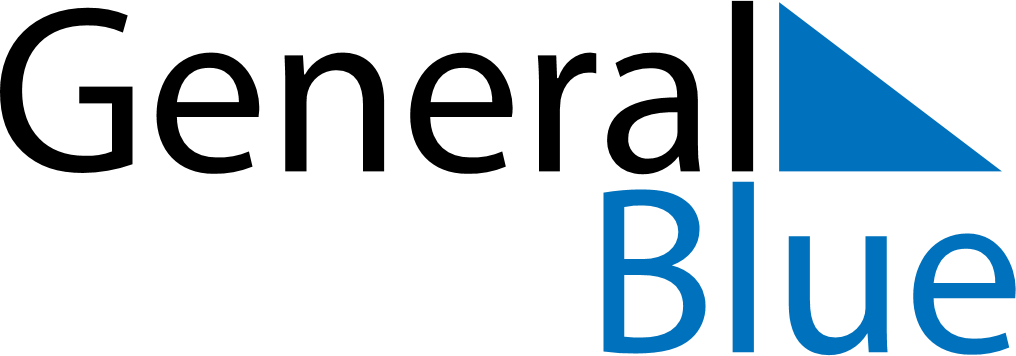 June 2024June 2024June 2024June 2024June 2024June 2024June 2024Estanislao del Campo, Formosa, ArgentinaEstanislao del Campo, Formosa, ArgentinaEstanislao del Campo, Formosa, ArgentinaEstanislao del Campo, Formosa, ArgentinaEstanislao del Campo, Formosa, ArgentinaEstanislao del Campo, Formosa, ArgentinaEstanislao del Campo, Formosa, ArgentinaSundayMondayMondayTuesdayWednesdayThursdayFridaySaturday1Sunrise: 7:37 AMSunset: 6:18 PMDaylight: 10 hours and 40 minutes.23345678Sunrise: 7:38 AMSunset: 6:18 PMDaylight: 10 hours and 39 minutes.Sunrise: 7:38 AMSunset: 6:18 PMDaylight: 10 hours and 39 minutes.Sunrise: 7:38 AMSunset: 6:18 PMDaylight: 10 hours and 39 minutes.Sunrise: 7:39 AMSunset: 6:18 PMDaylight: 10 hours and 38 minutes.Sunrise: 7:39 AMSunset: 6:18 PMDaylight: 10 hours and 38 minutes.Sunrise: 7:40 AMSunset: 6:18 PMDaylight: 10 hours and 37 minutes.Sunrise: 7:40 AMSunset: 6:18 PMDaylight: 10 hours and 37 minutes.Sunrise: 7:40 AMSunset: 6:18 PMDaylight: 10 hours and 37 minutes.910101112131415Sunrise: 7:41 AMSunset: 6:18 PMDaylight: 10 hours and 36 minutes.Sunrise: 7:41 AMSunset: 6:18 PMDaylight: 10 hours and 36 minutes.Sunrise: 7:41 AMSunset: 6:18 PMDaylight: 10 hours and 36 minutes.Sunrise: 7:41 AMSunset: 6:18 PMDaylight: 10 hours and 36 minutes.Sunrise: 7:42 AMSunset: 6:18 PMDaylight: 10 hours and 35 minutes.Sunrise: 7:42 AMSunset: 6:18 PMDaylight: 10 hours and 35 minutes.Sunrise: 7:42 AMSunset: 6:18 PMDaylight: 10 hours and 35 minutes.Sunrise: 7:43 AMSunset: 6:18 PMDaylight: 10 hours and 35 minutes.1617171819202122Sunrise: 7:43 AMSunset: 6:18 PMDaylight: 10 hours and 34 minutes.Sunrise: 7:43 AMSunset: 6:18 PMDaylight: 10 hours and 34 minutes.Sunrise: 7:43 AMSunset: 6:18 PMDaylight: 10 hours and 34 minutes.Sunrise: 7:44 AMSunset: 6:18 PMDaylight: 10 hours and 34 minutes.Sunrise: 7:44 AMSunset: 6:19 PMDaylight: 10 hours and 34 minutes.Sunrise: 7:44 AMSunset: 6:19 PMDaylight: 10 hours and 34 minutes.Sunrise: 7:44 AMSunset: 6:19 PMDaylight: 10 hours and 34 minutes.Sunrise: 7:45 AMSunset: 6:19 PMDaylight: 10 hours and 34 minutes.2324242526272829Sunrise: 7:45 AMSunset: 6:19 PMDaylight: 10 hours and 34 minutes.Sunrise: 7:45 AMSunset: 6:20 PMDaylight: 10 hours and 34 minutes.Sunrise: 7:45 AMSunset: 6:20 PMDaylight: 10 hours and 34 minutes.Sunrise: 7:45 AMSunset: 6:20 PMDaylight: 10 hours and 34 minutes.Sunrise: 7:45 AMSunset: 6:20 PMDaylight: 10 hours and 35 minutes.Sunrise: 7:45 AMSunset: 6:21 PMDaylight: 10 hours and 35 minutes.Sunrise: 7:45 AMSunset: 6:21 PMDaylight: 10 hours and 35 minutes.Sunrise: 7:46 AMSunset: 6:21 PMDaylight: 10 hours and 35 minutes.30Sunrise: 7:46 AMSunset: 6:22 PMDaylight: 10 hours and 35 minutes.